Helen Bearpark Scholarship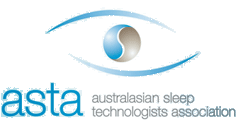 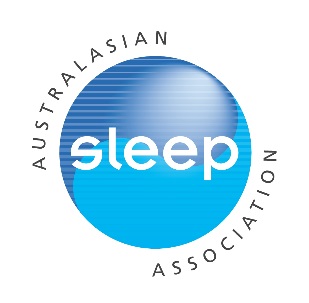 	Brief description of the project for which the funds will be used (up to 1 page description + up to 1 page of references):References (1 page max):Brief overview of host institution (1/2 page max):Brief description of how this travel will benefit the applicant’s career in sleep research/ medicine &/or the applicant’s institution, & sleep community in general (1/2 page max):Timetable-specify proposed departure date, commencement date, expected duration of scholarship & hours per/week if not full-time (1/2 page max):Brief budget with justification including description of how funds will be used (include other sources of funding support if applicable) (1/2 page max):